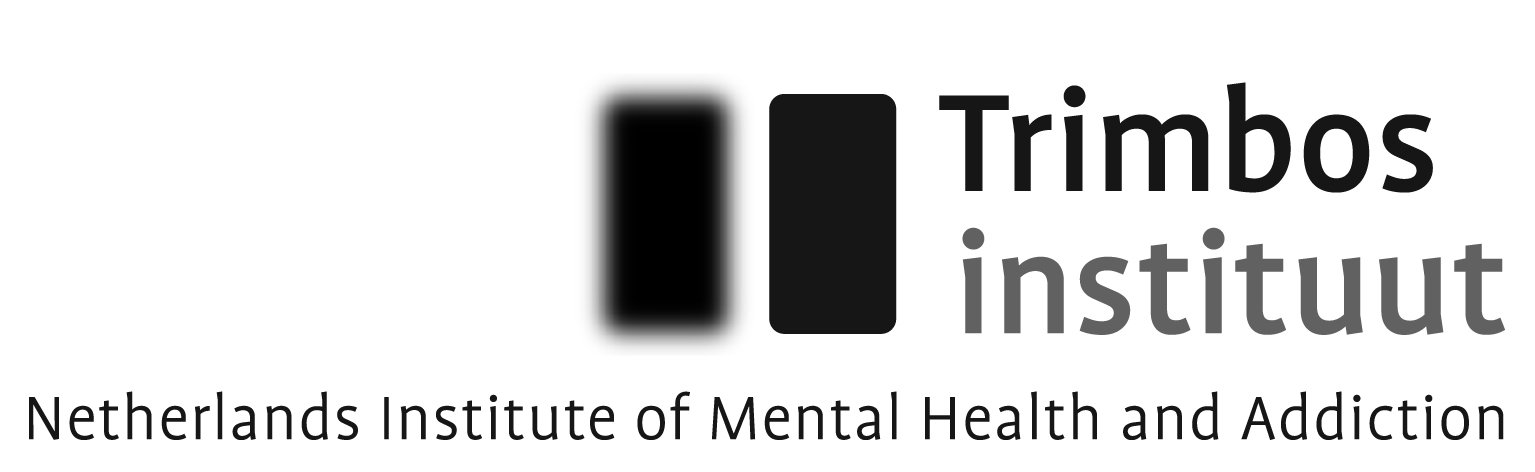 ROPI-R training Datum: 		Dinsdag 18 september 2018Tijd: 			09.30 – 13.30 uurPlaats:		Trimbos-instituutTrainer: 		Anneke van Wamel _______________________________________________________________________Programma:09.30:		Welkom en kennismaking, toelichting op het programma 10.15: 	Toelichting op de ROPI-R10.30: 	Toelichting op de formulieren11.00:		Oefenen met de ROPI-R 12.00:		Pauze 12.15: 	Plenaire nabespreking: waar loop je tegenaan, 		wat behoeft meer toelichting?12.45:		Toelichting scoringswijze, oefenen met het toekennen van scores en 			onderlinge vergelijking 13.30:		Plenaire nabespreking: waar loop je tegenaan, 		wat behoeft meer toelichting?Afronding en invullen evaluatieformulier